
Angel Archers invite you to the
1st Angel Archers Field Grand Prix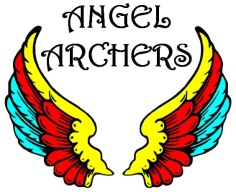 Sunday 30th July 2017This Event is World Archery Registered
Archers must shoot the correct competition pegs for their division 
(bow type/age/gender)
Gate 2 Emu Plains Reserve, Coolart Rd Balnarring, Victoria          This event is part of the Archery Victoria Field Grand Prix Champion of the Year
Registration, Equipment inspection and practise field open from 8.30am –  
                                    9:30 am    Muster ~   10:00 am   Start                                                  
Please have your current AA membership card with you.    No Card - No Shoot  
(most membership registrations expire 30/06 - don't get caught out) 
Entries Close 5pm Thursday 27th July 2017
Adults $23 Jnr (Under 18) $15 Online entry here
Limited spaces available - The Course will be 12 Targets x 2Rounds: WA 24 Mkd FieldBow Types Red Peg

Recurve 
& Compound
70+, Vets, Masters, Open, Jnrs Blue Peg

Recurve & Compound 
Intermediate & Cadet 
Blue Peg BB Compound, BB Recurve70+, Vets, Masters, Open, Jnrs  Yellow Peg

Longbow70+, Vets, Masters, Open, Jnrs
Intermediate & Cadet
Cub & Joey
BB Recurve & BB Compound
Intermediate, Cadet
Cub & Joey

Recurve & Compound
Joey & Cub
Please Bring ~  Water, Sunscreen, Insect Repellent, Smart phone with internet access 
 & Your Lunch   . ~ Please wear strong footwearWater and Soft drinks available for purchase Medals will be awarded at the completion of the shoot
~Afternoon tea provided ~
 Please note: No smoking anywhere on the Emu Plains Reserve
           No Dogs Allowed on the reserve
              No Crossbows allowed on the reserveMedals will be awarded at the completion of the shoot
~Afternoon tea provided ~
 Please note: No smoking anywhere on the Emu Plains Reserve
           No Dogs Allowed on the reserve
              No Crossbows allowed on the reserveMedals will be awarded at the completion of the shoot
~Afternoon tea provided ~
 Please note: No smoking anywhere on the Emu Plains Reserve
           No Dogs Allowed on the reserve
              No Crossbows allowed on the reserve